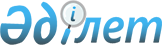 Қазақстан Республикасы Үкіметінің 2008 жылғы 26 ақпандағы N 190 қаулысына өзгеріс енгізу туралыҚазақстан Республикасы Үкіметінің 2008 жылғы 28 тамыздағы N 784 Қаулысы



      Қазақстан Республикасының Үкіметі 

ҚАУЛЫ ЕТЕДІ:





      1. "Тауарлардың жекелеген түрлерін әкелуге сандық шектеулер енгізу туралы" Қазақстан Республикасы Үкіметінің 2008 жылғы 26 ақпандағы N 190 
 қаулысына 
 (Қазақстан Республикасының ПҮАЖ-ы, 2008 ж., N 10, 106-құжат) мынадай өзгеріс енгізілсін:



      көрсетілген қаулыға 2-қосымша осы қаулыға қосымшаға сәйкес редакцияда жазылсын.




      2. Қазақстан Республикасы Сыртқы істер министрлігі екі апта мерзімде Еуразиялық экономикалық қоғамдастығы Интеграциялық Комитетінің Хатшылығын Қазақстан Республикасының Үкіметі қабылдайтын сыртқы сауда қызметін реттеу шаралары туралы хабардар етсін.




      3. Осы қаулы алғаш рет ресми жарияланған күнінен бастап он күнтізбелік күн өткен соң қолданысқа енгізіледі.


      Қазақстан Республикасының




      Премьер-Министрі                                    К. Мәсімов





                                             Қазақстан Республикасы



                                                   Үкіметінің



                                             2008 жылғы 28 тамыздағы



                                                 N 784 қаулысына



                                                     қосымша

                                           Қазақстан Республикасының



                                                   Үкіметінің



                                            2008 жылғы 26 ақпандағы



                                                 N 190 қаулысына



                                                    2-қосымша


                  Ақ қантқа квота бөлу


					© 2012. Қазақстан Республикасы Әділет министрлігінің «Қазақстан Республикасының Заңнама және құқықтық ақпарат институты» ШЖҚ РМК
				

N



Заңды тұлғалардың атауы



Квота көлемі,




тонна


1.

"Қарағанды конфеттері" акционерлік қоғамы

4 211

2.

"Баян Сұлу" акционерлік қоғамы

12 750

3.

"Ақтөбе кондитер фабрикасы" жауапкершілігі шектеулі серіктестігі

3 000

4.

"РАХАТ" акционерлік қоғамы

14 250

5.

"Шаныбек" жауапкершілігі шектеулі серіктестігі

5 000

6.

"Восток-Кондитер" комбинаты" жауапкершілігі шектеулі серіктестігі

1 200

7.

"Голд Продукт" акционерлік қоғамы

400

8.

"Астрон" жауапкершілігі шектеулі серіктестігі

650

Жиыны:

41 461
